        														Krzyżowice, dnia ......................................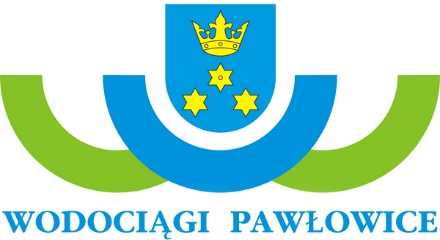 .........................................................................(IMIĘ, NAZWISKO, WŁAŚCICIELA/ WSPÓŁWŁAŚCICIELA).........................................................................(ADRES: ULICA, NR DOMU, MIESZKANIA)........................................................................(KOD POCZTOWY, MIEJSCOWOŚĆ)........................................................................(NR TELEFONU)                                               WNIOSEK O WYKONANIE WYCENY BUDOWY PRZYŁĄCZA WODOCIĄGOWEGO I/LUB KANALIZACYJNEGO* 1. ZLECAM  OPRACOWANIE KALKULACJI INDYWIDUALNEJ WYKONANIA: - przyłącza wodociągowego* - przyłącza kanalizacji sanitarnej*Wg projektu planu sytuacyjnego zatwierdzonego przez Wodociągi Pawłowicenr .......................................................................... z dnia  ..........................................................Lokalizacja inwestycji:............................................... przy ul.......................................................nr działki/ek ............................................Termin opracowania kalkulacji :  2 tygodnie od złożenia wnioskuZałącznik:Dokumentacja projektowa.KLAUZULA RODOZgodnie z art. 13 ogólnego rozporządzenia o ochronie danych osobowych z dnia 27 kwietnia 2016 r.(Dz. Urz. UE L 119 z 04.05.2016) informuję, iż:Administratorem Pani/Pana Danych Osobowych są WODOCIĄGI PAWŁOWICE, ul. Orla 11, 43-254 Krzyżowice, tel. 32 210 28 80, e-mail: wodociagi@pawlowice.pl.kontakt z Inspektorem Ochrony Danych: e-mail:  iod@twojabi.net.Pani/Pana dane osobowe przetwarzane będą w celu korzystania z naszych usług - na podstawie Art. 6 ust. 1 lit. b ogólnego rozporządzenia o ochronie danych osobowych z dnia 27 kwietnia 2016 r.odbiorcami Pani/Pana danych osobowych będą wyłącznie podmioty uprawnione do uzyskania danych osobowych na podstawie przepisów prawa oraz podmioty uczestniczące w realizacji usług.Pani/Pana dane osobowe przechowywane będą przez okres wymagany przepisami prawa.posiada Pani/Pan prawo do żądania od administratora dostępu do danych osobowych, prawo do ich sprostowania, usunięcia lub ograniczenia przetwarzania oraz prawo do przenoszenia danych.ma Pani/Pan prawo wniesienia skargi do organu nadzorczego.podanie danych osobowych jest dobrowolne, jednakże odmowa podania danych może skutkować odmową realizacji usługi/umowy.OŚWIADCZENIE  Wyrażam zgodę na przetwarzanie przekazanych w przedmiotowym wniosku danych osobowych, zgodnie z treścią Rozporządzenia Parlamentu Europejskiego i Rady (UE) 2016/679 z dnia 27 kwietnia 2016r. w sprawie ochrony osób fizycznych w związku z przetwarzaniem danych osobowych i w sprawie swobodnego przepływu takich danych oraz uchylenia dyrektywy 95/46/WE (ogólne rozporządzenie o ochronie danych – RODO).             ...............................................................								       (CZYTELNY PODPIS)2. KALKULACJA KOSZTÓW: wypełnia pracownik Wodociągów Pawłowice- kalkulacja kosztorysowa stanowi załącznik do wniosku stanowiący dokument Wodociągów Pawłowice3. ZATWIERDZENIE ZAMAWIAJĄCEGO:Zamawiający ZATWIERDZA* /  NIEZATWIERDZA*  kalkulację poprzez własnoręczny podpis								.............................................................................									  (DATA i CZYTELNY PODPIS)Akceptacja kalkulacji jest równoznaczna ze złożeniem wniosku o odbiór przyłącza wodociągowego i/lub kanalizacji sanitarnej4. BUDOWA PRZEDMIOTU ZLECENIA:Wstępny termin przystąpienia do prac: .........................................................................................................................................................................................................Wodociągi Pawłowice zastrzegają sobie prawo, że wykonanie przedmiotu zlecenia (budowa przyłącza wodociągowego i/lub kanalizacji sanitarnej)  może nastąpić w terminie do 3 miesięcy od daty zatwierdzenia kalkulacji przez  Inwestora.5. ROZLICZENIE ZLECENIAFaktura zostanie wystawiona do 7 dni od daty wykonania przedmiotu zlecenia i wniesienia opłaty.*niepotrzebne skreślić             ...............................................................								       (CZYTELNY PODPIS)(1) Za wykonaną usługę należna jest opłata zgodnie z obowiązującym w dniu realizacji usługi cennikiem usług dostępnym na stronie www.wodociagi.pawlowice.pl/ strefa klienta/taryfy i cenniki/cennik usługNazwa kosztówCena bruttoKalkulacja robót wg kosztorysu(1)